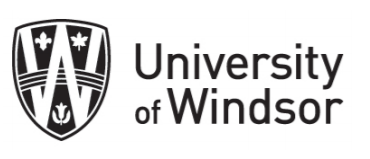 *Policy Title: Policy Number: *Date Established: [original date of approval]*Office with Administrative Responsibility:*Approver:*Revision Date(s): [fill this in each time an amendment is approved][Use suggested headers as appropriate]:Introduction /Background / PurposeApplication / Scope of PolicyExceptions to PolicyDefinitionsRoles and Responsibilities*Policy StatementReview By (include either the expected review date, or a timeline for periodic review)Appendices Cross References (May include Procedures and Forms Related to the Policy^)^Procedures and Forms should be presented in a separate document, or attached at the end of a policy. It should be mentioned and linked to in the Cross-References section of each policy.  This will allow for operational efficiency in approving revised procedures and forms.